Ақмола облысы Жақсы ауданыҚазақ тілінен оқушылардыңдайындық деңгейінкесте арқылы тексерудің тиімділігі(Подгорное орта мектебінің  қазақ тілі пәні мұғалімі Абай Алтынул Абайқының іс –тәжірибесінен)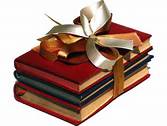 2018 жылҰсынылып отырған жинақ қазақ тілі мұғалімдері мен 5-11 сынып оқушыларына арналғанРецензенттер: Хавар Л.А, Самамбаева А.Б, Карпенко О.В	Рекомендовано к печати решением экспертной комиссии ШМО   Подгорненской СШ, протокол №2 от 23 октября 2018гМазмұныАлғы сөз................................................................4Қазақ тіл білімі....................................................5Фонетика ..............................................................6      5 сыныпқа арналған тапсырмалар....... ......7-9      6  сыныпқа арналған тапсырмалар..........10-12Лексика................................................................13     6 сыныпқа арналған тапсырма..................14-16Морфология...................................................17-18   7 сыныпқа арналған тапсырма....................19-23    8 сыныпқа арналған тапсырма...................24-29Синтаксис............................................................30	9 сыныпқа арналған тапсырма.................31-35Білім мазмұнын игеру парағы ......................36Пайдаланылған әдебиеттер.............................37Алғы сөз    Жинақ «Қазақстан Республикасында жалпы орта білім беру мемлекеттік жалпыға міндетті стандартының» қазақ тілі пәнінің оқу бағдарламаларына сүйене отырып дайындалды.   Бұл кестелер жинағы қазақ тілі пәнінен оқушылардың теориялық білім деңгейін тексеруге қолайлы болып отыр.. Әрбір кестеден кейін тақырыптың мазмұнын пысықтау үшін жаттығулар да кесте түрінде берілген.Грамматикалық тұлғалардың кесте түрінде берілуі жинақтың  ұтымды жағы болып табылады.Жинақ 5 – 9 сыныптардың бағдарламасына сай жинақталып, жүйеленіп, 9  сынып оқушысын БДСБ-ға дайындау үшін,  11 сынып оқушыларын ҰБТ-ке дайындау  мақсатында құрылды.      Кестелі жинақты дайындау мақсатым  оқу материалын қайталағаннан кейін оқушылардың білімдерін тексеруге негізделген.  Бұл жинақтағы кестелер оқушының білім деңгейін бақылаумен қатар, мұғалімге белгілі бір тақырыпты өткенде сол тақырыптың қай тұстарына баса көңіл бөлу керек екендігіне бағыт – бағдар береді. Кестедегі әр  тақырып жан – жақты, түбегейлі қамтылған.      Осы жинақтағы  кестелер өз іс -тәжірибемде қолданылып, тиімділігі мен қажеттілігі дәлелденді. Қазақ тіл білімі	ІІІ. ГрамматикаФОНЕТИКАФонетика5 сынып1 тапсырма. Дауысты дыбыстарды тілдің  қатысына       қарай жіктеңдер2-тапсырма. Дауысты дыбыстарды жақтың  қатысына   қарай жіктеңдер3 тапсырма. Дауысты дыбыстарды еріннің  қатысына     қарай жіктеңдер.4 тапсырма. Дауыссыз дыбыстарды жіктеңіз                      Фонетика5 сынып5 тапсырма.  Берілген дыбыстарды сәйкестендірФонетика5 сынып6- тапсырма.  Берілген дыбыстарды сәйкестендір                       Фонетика6 сынып 1-тапсырма. Буын түрлеріне мысал келтір2 -тапсырма.  Берілген сөздерді дұрыс  тасымалда 3- тапсырма.  Берілген сөздерді дұрыс  тасымалда4-тапсырма.  Үндестік заңына бағынбайтын  қосымша      жалғанған сөздерге мысал келтір 5-тапсырма. Ықпалдың түрлеріне мысал келтірФонетика 6 сынып 6-тапсырма. Орфография және орфоэпия қайталау  7-тапсырма. Берілген сөздерді буын түрлеріне жіктеФонетика 6 сынып8-тапсырма. Берілген сөздерді ықпал түрлеріне жіктеЛЕКСИКАЛексика      6 сынып1-тапсырма. Берілген сөздердің құрамын ажырат2-тапсырма. Берілген мақал-мәтелдердегі қосымшалардың түрін ажырат3-тапсырма. Сөз құрамына мысал келтірЛексика      6 сынып4-тапсырма. Берілген сөздердің тура және ауыспалы мағынасын ажырат5-тапсырма. Берілген тұрақты тіркестердің мағынасын ажырат, аудар   (жаттап ал)6-тапсырма. Берілген   мақал-мәтелдер мағынасына қарай аударЛексика 6 сынып	7-тапсырма. Берілген мысалдарды сәйкестендірМОРФОЛОГИЯ                              ІІІ. ГрамматикаМорфологтя                                           Синтаксис                                Сөз құрамы              Сөздер морфологиялық тұлғасына қарай:Дара сөздер                                Күрделі сөздер     Морфология  7 сынып1-тапсырма. Дара сөздерге мысал келтір2-тапсырма. Күрделі сөздерге мысал келтірМорфология 7 сынып3-тапсырма. Берілген мысалдарды сәйкестендір4-тапсырма. Берілген мысалдарды сәйкестендірМорфология7 сынып5-тапсырма.Сөздерді морфологиялық белгілеріне қарай бөліңдер6-тапсырма. Зат есімнің түлеріне мысал келтіріңдерМорфология 7 сынып7-тапсырма. Берілген сөздерді зат есімнің түрлеріне сәйкестендір8-тапсырма. Кестедегі берілген сөздерді   Көптік жалғауларымен сәйкестендірМорфология    7 сынып9-тапсырма. Кестедегі берілген сөздерді  сөз құрамына қарай сәйкестендір10-тапсырма. Тәуелдік жалғауларды жазыңдар11-тапсырма.  Жіктік  жалғауларды жазыңдарМорфология  8 сынып1-тапсырма. Септіктер  туралы толық мағлұмат беріңдер2-тапсырма. Сын есім  туралы толық мағлұмат беріңдерМорфология         8 сынып3-тапсырма. Сан есімнің мағыналық түрлерін топтастырыңдар .4-тапсырма.  Есімдіктің  мағыналық түрлеріне мысал келтіріңдер 5-тапсырма.  Етістіктің  жіктелуін кестеге  толтырМорфология    8 сынып   5-тапсырма.  Етістіктің  жіктелу түрлеріне мысал келтіріңдер   5-тапсырма.  Етістіктің шақтары,нақ осы шақтың жалаң түрі-қалып етістіктеріне мысал келтір   6-тапсырма.  Етістіктің шақтары,нақ осы шақтың көпше түрі-қалып етістіктеріне мысал келтірМорфология    8 сынып  7-тапсырма.  Берілген етістіктерді күрделі нақ осы шақта жікте. Жазып отыр,айтып тұрған жоқ,келе жатыр, оқып отыр.   8-тапсырма.  Етіс туралы толық мағлұмат беріңдер.   9-тапсырма.  Есімшенің жасалуына мысал келтірМорфология  8 сынып  10-тапсырма.  Көсемшенің  жасалуына мысал келтір    11-тапсырма. Етістіктің райларының жасалуына мысал келтір    12-тапсырма. Үстеудің мағыналық түрлеріМорфология    8 сынып  13-тапсырма.  Шылаудың түрлеріне мысал келтір  14-тапсырма.  Одағайдың түрлерін ата,оларға мысал келтір                                               Одағай    СИНТАКСИССинтаксис  9 сынып  1-тапсырма.  Сызбаны толтыр               Сөз тіркесі                                   Сөйлем...  ...	...  ...                   ...                         ...2-тапсырма	Сөз тіркесінің түрлері 3-тапсырма. Сөз тіркесі бола алмайтындарСинтаксис   9 сынып4-тапсырма. Сөз тіркесі және тұрақты тіркестер мен күрделі сөздерге мысал келтір. 5-тапсырма. Кестедегі берілген сөздерді сәйкенстендір                            Синтаксис 9 сынып4-тапсырма. Сөздердің байланысу түрлеріне мысал келтір5-тапсырма. Сөздердің байланысу түрлерін сәйкестендір                             Синтаксис9 сынып6-тапсырма. Сөйлем түрлеріне мысал келтір       6-тапсырма.  Жай сөйлемнің түрлерлеріне мысал келтіріңдер   7-тапсырма.   Сөйлем мүшелеріСинтаксис9 сынып8-тапсырма. Салалас құрмалас сөйлемнің түрлері9-тапсырма. Сабақтас құрмалас сөйлемнің түрлеріБілім мазмұнын игеру парағыСыныбы ______________Аты-жөні __________________Пайдаланылған әдебиеттер тізіміҚанат Ибрагимов,Баян Базарғалиева  Қазақ тіліРысбаева Г.Қ    Қазақ тілі грамматикалық анықтағышЖ.Қасенова      Дидактикалық материадар5-8 сыныптарына арналған   4.Қазақ тілі мен әдебиеті журналы 2012/4    5.Қазақ тілі журналы /әдістеме/      2015/6   6.  Қазақ тілі 5,6,7,8,9,сыныпІ. ЛексикаІ. ЛексикаІІ. Фонетика1.Жалпы қолданыстағы сөздерСөз мағыналары:1.тура мағына2.ауыспалы мағына3.көп мағына4.синоним5.омоним6.антонимДауысты дыбысДауыссыз дыбысБуынТасымалЕкпінҮндестік заңы: а)  буын үндестігі                           ә) дыбыс үндестігіОрфографияОрфоэпия2.қолдану аясы шектеулі сөздерСөз мағыналары:1.тура мағына2.ауыспалы мағына3.көп мағына4.синоним5.омоним6.антонимДауысты дыбысДауыссыз дыбысБуынТасымалЕкпінҮндестік заңы: а)  буын үндестігі                           ә) дыбыс үндестігіОрфографияОрфоэпияКәсіби сөзСөз мағыналары:1.тура мағына2.ауыспалы мағына3.көп мағына4.синоним5.омоним6.антонимДауысты дыбысДауыссыз дыбысБуынТасымалЕкпінҮндестік заңы: а)  буын үндестігі                           ә) дыбыс үндестігіОрфографияОрфоэпияДиалект сөзСөз мағыналары:1.тура мағына2.ауыспалы мағына3.көп мағына4.синоним5.омоним6.антонимДауысты дыбысДауыссыз дыбысБуынТасымалЕкпінҮндестік заңы: а)  буын үндестігі                           ә) дыбыс үндестігіОрфографияОрфоэпияТермин сөзСөз мағыналары:1.тура мағына2.ауыспалы мағына3.көп мағына4.синоним5.омоним6.антонимДауысты дыбысДауыссыз дыбысБуынТасымалЕкпінҮндестік заңы: а)  буын үндестігі                           ә) дыбыс үндестігіОрфографияОрфоэпияКөнерген сөзСөз мағыналары:1.тура мағына2.ауыспалы мағына3.көп мағына4.синоним5.омоним6.антонимДауысты дыбысДауыссыз дыбысБуынТасымалЕкпінҮндестік заңы: а)  буын үндестігі                           ә) дыбыс үндестігіОрфографияОрфоэпиянеологизмСөз мағыналары:1.тура мағына2.ауыспалы мағына3.көп мағына4.синоним5.омоним6.антонимДауысты дыбысДауыссыз дыбысБуынТасымалЕкпінҮндестік заңы: а)  буын үндестігі                           ә) дыбыс үндестігіОрфографияОрфоэпияСөз мағыналары:1.тура мағына2.ауыспалы мағына3.көп мағына4.синоним5.омоним6.антонимДауысты дыбысДауыссыз дыбысБуынТасымалЕкпінҮндестік заңы: а)  буын үндестігі                           ә) дыбыс үндестігіОрфографияОрфоэпияТабу сөзСөз мағыналары:1.тура мағына2.ауыспалы мағына3.көп мағына4.синоним5.омоним6.антонимДауысты дыбысДауыссыз дыбысБуынТасымалЕкпінҮндестік заңы: а)  буын үндестігі                           ә) дыбыс үндестігіОрфографияОрфоэпияНақыл сөзСөз мағыналары:1.тура мағына2.ауыспалы мағына3.көп мағына4.синоним5.омоним6.антонимДауысты дыбысДауыссыз дыбысБуынТасымалЕкпінҮндестік заңы: а)  буын үндестігі                           ә) дыбыс үндестігіОрфографияОрфоэпияТұрақты тіркесСөз мағыналары:1.тура мағына2.ауыспалы мағына3.көп мағына4.синоним5.омоним6.антонимДауысты дыбысДауыссыз дыбысБуынТасымалЕкпінҮндестік заңы: а)  буын үндестігі                           ә) дыбыс үндестігіОрфографияОрфоэпия         Морфология         Морфология         МорфологияСинтаксисСөз  құрамықосымшасөз табыСинтаксис1Дара сөз:1.ЖалғауларЗат есімСын есімСан есім ЕсімдікЕтістікҮстеуШылауЕліктеу сөзодағайСөз тіркесіЖай сөйлемҚұрмалас сөйлемСөйлем мүшелеріПунктуациястилистикаа)түбір сөзә)туынды сөза ) көптік ә) септікб) жіктікв) тәуелдікЗат есімСын есімСан есім ЕсімдікЕтістікҮстеуШылауЕліктеу сөзодағайСөз тіркесіЖай сөйлемҚұрмалас сөйлемСөйлем мүшелеріПунктуациястилистика2.Күрделі сөза ) көптік ә) септікб) жіктікв) тәуелдікЗат есімСын есімСан есім ЕсімдікЕтістікҮстеуШылауЕліктеу сөзодағайСөз тіркесіЖай сөйлемҚұрмалас сөйлемСөйлем мүшелеріПунктуациястилистика1.қос сөз2.біріккен сөз3.қысқарған сөз4.тіркескен сөза ) көптік ә) септікб) жіктікв) тәуелдікЗат есімСын есімСан есім ЕсімдікЕтістікҮстеуШылауЕліктеу сөзодағайСөз тіркесіЖай сөйлемҚұрмалас сөйлемСөйлем мүшелеріПунктуациястилистика1.қос сөз2.біріккен сөз3.қысқарған сөз4.тіркескен сөз2.ЖұрнақтарЗат есімСын есімСан есім ЕсімдікЕтістікҮстеуШылауЕліктеу сөзодағайСөз тіркесіЖай сөйлемҚұрмалас сөйлемСөйлем мүшелеріПунктуациястилистика1.қос сөз2.біріккен сөз3.қысқарған сөз4.тіркескен сөза) сөз тудырушы ә) сөз түрлендірушіЗат есімСын есімСан есім ЕсімдікЕтістікҮстеуШылауЕліктеу сөзодағайСөз тіркесіЖай сөйлемҚұрмалас сөйлемСөйлем мүшелеріПунктуациястилистикадауысты дыбыстарТілдің  қатысына қарайТілдің  қатысына қарайдауысты дыбыстар......А,ә,е,и,і,ы,ө,о,ұ,үдауысты дыбыстарЖақтың қатысына қарайЖақтың қатысына қарайдауысты дыбыстар......А,ә,е,и,і,ы,ө,о,ұ,үдауысты дыбыстарЕріннің  қатысына қарайЕріннің  қатысына қарайдауысты дыбыстар......А,ә,е,и,і,ы,ө,о,ұ,ү.........Мысалы:Мысалы:Мысалы:№дауысты дыбыстартілдің қатысына қарайтілдің қатысына қарайжақтың қатысына қарайжақтың қатысына қарайеріннің  қатысына қарайеріннің  қатысына қарай№дауысты дыбыстаржуанжіңішкеашыққысаңЕріндік езулік1а2ә3е4и5о6ө7ұ8ү9у10ы11і12э№Дауыссыз дыбыстарұяңүндіқатаң1п2Ч3В4Г5Ф6Р7Т8Л9Б10К11М12Қ13Ғ14Ш15Й16С17З18Д19У20Ж21Н22Ц23Х24Һ25щА-ВААВВАВСөзтасымал1балаларба-лалар;  бала-лар2жазғытұрым3қырғауыл4Қайыңдаралүндестік заңыүндестік заңыбуын үндестігідыбыс үндестігі-нікі;-дікі; -тікі;Мен, бен, пенІ.Ілгерінді ықпалІІ.Кейінді ықпалІІІ.Тоғыспалы ықпалЖазылуыайтылуыОрфография дегеніміз-Орфоэпия дегеніміз-мысалдарАшық буынТұйық буынБітеу буынАралас буын1алаша2дүлдүл3от4аласа5ор6күл7кітапхана8қас9тарс10боса11жазайық12сәл13ағеке14бағбан15болжаусыз16дәстүрлімысалдарСөз ішіндегі ілгерінді ықпалСөзаралығындағыілгерінді ықпалСөз ішіндегі кейіндіықпалСөз аралығындағыкейінді ықпалТоғыспалы ықпалҮндестік заңына бағын-байтынқосымшабір күніжанбадыбоз жігітайтып баратың кім?Меңдіқұлқара көзтұзсызары қарайҚандыағашсенбідүниеқорөсімталҚараөзекЕсжанАсанбекжүз жолдәріханабес жылқазжуаайлакерМұраттікімысалдартүбіржұрнақжалғаукүзетшілікадамшылықбілгішсулықбақташымысалдартүбірқосымшаЕл ағасыз болмас,Тон жағасыз болмасағасызАқылды адам елге қарайды,Ақылсыз адам өрге қарайдыБерекелі елдің бетін ешкім қақпайды.Жолдасын таппаған ер азады.жұрнақжұрнақ	жалғау		жалғау		жалғау		жалғау	Сөз тудырушы жұрағы бар сөзСөз түрлендіруші жұрнағы бар сөзкөптікжіктіктәуелдіксептікмысалдарТура АуыспалыАқ көйлекТемір тұлпарБақыттың кілтіБиік шыңТұрақты тіркестермағынасыаудармасыҚой аузынан шөп алмасИт өлген жерСуық жүрекҚоян жүрекҚас пен көздің арасындаМақал мәтелдерді жаттап алаудармасыЕңбек түбі берекеЕр -елінде, гүл- жеріндеӘке балаға сыншыАнаңа не қылсаң, алдыңа сол келермысалдарСөз тіркесіТұрақты тіркесКүрделі сөз1Қара торы2Кетіп қалды3Үйде қалды4Сары ала қой5Жұмған аузын ашпау6Он сегіз7Сіркесі су көтермейді8Мөлдір су9Зыр жүгіру10Көпір арқылы11Жолдан өту12Куә болу13Селт етті14Күзге қарай15Жақсы көру16Әдемі жүзі17Ит өлген жер18Тізе бүкті19Ала жаздай20Көз салдыМорфологияМорфологияМорфологияСөз  құрамыҚосымшаСөз табы1Дара сөз:1.Жалғаулар1.Зат есім2.Сын есім3.Сан есім 4.Есімдік5.Етістік6.Үстеу7.Шылау8.Еліктеу сөз9.одағайа)түбір сөзә)туынды сөза ) көптік ә) септікб) жіктікв) тәуелдік1.Зат есім2.Сын есім3.Сан есім 4.Есімдік5.Етістік6.Үстеу7.Шылау8.Еліктеу сөз9.одағай2.Күрделі сөза ) көптік ә) септікб) жіктікв) тәуелдік1.Зат есім2.Сын есім3.Сан есім 4.Есімдік5.Етістік6.Үстеу7.Шылау8.Еліктеу сөз9.одағай1.қос сөз2.біріккен сөз3.қысқарған сөз4.тіркескен сөза ) көптік ә) септікб) жіктікв) тәуелдік1.Зат есім2.Сын есім3.Сан есім 4.Есімдік5.Етістік6.Үстеу7.Шылау8.Еліктеу сөз9.одағай1.қос сөз2.біріккен сөз3.қысқарған сөз4.тіркескен сөз2.Жұрнақтар1.Зат есім2.Сын есім3.Сан есім 4.Есімдік5.Етістік6.Үстеу7.Шылау8.Еліктеу сөз9.одағай1.қос сөз2.біріккен сөз3.қысқарған сөз4.тіркескен сөза) сөз тудырушы ә) сөз түрлендіруші1.Зат есім2.Сын есім3.Сан есім 4.Есімдік5.Етістік6.Үстеу7.Шылау8.Еліктеу сөз9.одағай1.Түбір сөздер2.Туынды сөздерСөздің мағынасы бар ең бастапқы бөлшегіТүбір сөзге жұрнақ жалғану арқылы жасалады1.Біріккен2.Қос сөз3.Қысқарған сөз4.ТіркескенЕкі немесе одан көп сөз бірігіп,бір ұғымды білдіредіСөздердің қосарланып, қайталанып айтуынан жасаладыКүрделі атаулардың қысқартылған түріЕкі немесе одан көп сөздер тіркесіп, ,бір ұғымды білдіредімысалдартүбіртуындықос сөзбіріккенсөзқысқарғантіркескенжаздыгүнісу-сужасылоқта-тектесулыақ құбаормандыТМДкөре-көребілімарманшекараСөзТүбірқосымшақосымшақосымшақосымшақосымшаСөзТүбіржұрнақжалғаужалғаужалғаужалғауСөзТүбіржұрнақкөптіксептіктәуелдікжіктікбишілербишілерқұштарсызсыныбымызкілемдералаңнанатпененмұғаліммінтерезесідоссыңдарАтауыш сөздерКөмекші сөздерОдағай сөздерМысалы: Қазыбектің қисса айтудан басқада өнері көп.Мағынасына қарайМағынасына қарайҚұрамына қарайҚұрамына қарайТұлғасына қарайТұлғасына қарайЖалпылай немесежекелей атауына қарайЖалпылай немесежекелей атауына қарайдеректіДерексіздаракүрделінегізгітуынды жалпы	ЖалқыжалпыжалқыдеректідерексізнегізгітуындыдаракүрделіМұхтар ӘуезовҚұлагердомбыраҚызылордажаңбырдәріханажапырақМәдениет үйішекарашызат есім-лар-лер-дар-дер-тар-тербалакөбелекдәптерқаламмысалдаржіктіккөптіксептіктәуелдікжұрнақбаламкітаптыңоқушықаладақұстаремханаақылдыбалақайүйшікжақтәуелдік жалғаулартәуелдік жалғаулартәуелдік жалғаулартәуелдік жалғауларжақдауыстыдан кейіндауыстыдан кейіндауыссыздан кейіндауыссыздан кейінжақжекешекөпшежекешекөпшеІ жақІІ жақсыпайы түріІІІ жақжақЖіктік  жалғауларЖіктік  жалғауларЖіктік  жалғауларЖіктік  жалғауларжақдауыстыдан кейіндауыстыдан кейіндауыссыздан кейіндауыссыздан кейінжақжекешекөпшежекешекөпшеІ жақІІ жақсыпайы түріІІІ жақсептік атауысұрақтарыжалғауларымысалыАтау септіккім? не? кімдер? нелер?                   -адам, Қазақстан-мен,бен, пенСұрақтарыМағынасына қарай түрлері (мысал келтір)1.2.Сын есім тудыратын жұрнақтарСын есімнің шырайлар атауы(жасалу жолдары және мысал келтір)Сын есімнің сөйлемдегі қызметіСан есімнің түрлері1......2......3.....4.....5....6.....ЖұрнақтарыМысалыБір,екі,үшЖіктеуСілтеуСұрауӨздікБелгісіздікБолымсыздықСұрақтарыҚұрамына қарайТұлғасына қарайОбъектіге қатысына қарайСалт, сабақтыМағынасына қарай түрлері және  мысал келтіріңізІс-әрекеттің  орындалуына қарайБолымды, болымсызСөйлемдегі қызметінегізгі етістікТуынды етістікДара етістікКүрделі Болымды Болымсыз Салт Сабақты айтойлажазбарып келбарайтқан емесжүрапарЖекешеотыртұржатыржүрІ жақІІ жақІІ.Сыпайы түріІІІ жақКөпшеІ жақІІ жақСыпайы түріІІІ жақжақжекешекөпшеІ жақІІ жақСыпайы түріІІІ жақЕтіс (жұрнақтары, мысал)Етіс (жұрнақтары, мысал)Етіс (жұрнақтары, мысал)Етіс (жұрнақтары, мысал)өздік етісөзгелік етісырықсыз етісортақ етісЕсімшенің жасалуы (жұрнақтары, мысал )Есімшенің жасалуы (жұрнақтары, мысал )Есімшенің жасалуы (жұрнақтары, мысал )Есімшенің жасалуы (жұрнақтары, мысал )Өткен шақ есімшеАуыспалы шақ есімшеБолжалды келер шақ есішеМақсатты келер шақ есімше-ған-ген,қан,-кен-атын, етін,-йтын,-йтін-р,-ар,-ер-мақ,-мек,-бақ,-бек,-пақ, -пекКөсемшенің жасалуы (жұрнақтары, мысал )Көсемшенің жасалуы (жұрнақтары, мысал )Көсемшенің жасалуы (жұрнақтары, мысал )Ауыспалы шақ көсемшеӨткен шақ көсемшеКелер шақ көсемше-а,-е,-й,-ып,-іп,-п,-қалы, -келі, -ғалы,-гелі№райларыжасалу жолымысалы1Ашық2Бұйрық3Шартты4ҚалауТүрлеріМезгілМекенМөлшерМақсатСын-бейнеСебеп-салдаркүшейткішМысалыЖалғаулықСептеулікДемеулік          Есімді тіркес          Есімді тіркес          Етістікті тіркес          Етістікті тіркесережесіБасыңқы сыңары есім сөзден болған тіркесережесіБасыңқы сыңары етістіктен болған сөз тіркесімысалыБағыныңқы басыңқымысалыБағыныңқы  басыңқыТұрақты тіркестерКүрделі сөздерМысалы:Мысалы:қоян жүрек, .....  ....келе жатыр ,...  ...Сөз тіркесіТұрақты тіркесКүрделі сөздермысалдарСөз тіркесіТұрақты тіркесКүрделі сөзҚара торыКетіп қалдыҮйде қалдыСары ала қойЖұмған аузын ашпауОн сегізСіркесі су көтермейдіМөлдір суЗыр жүгіруКөпір арқылыЖолдан өтуКуә болуСелт еттіКүзге қарайЖақсы көруӘдемі жүзіИт өлген жерТізе бүктіАла жаздайСөздердің байланысу түрлеріережесімысалыҚиысуСөздердің жіктік жалғау арқылы байланысуыМатасуІлік септігіндегі сөзбен тәуелдік жалғаулы сөздің байланысуыМеңгеруСөздердің ілік септігінен басқа септіктердің жалғаулары арқылы байланысуыКабысуСөздердің ешбір жалғаулықсыз,орын тәртібі арқылы байланысуыЖанасуСөздердің ешбір жалғаусыз бірде іргелес, бірде алшақ тұрып байланысуымысалдарқиысуматасумеңгеруқабысужанасуАлғашқа айларХалықтың еңбегіУақыттан озғанСендер сөйлеңдерБіз саламызБіршама тиянақты ойды білдіретін сөздер тобы сөйлем деп аталадыБіршама тиянақты ойды білдіретін сөздер тобы сөйлем деп аталадыБіршама тиянақты ойды білдіретін сөздер тобы сөйлем деп аталадыБіршама тиянақты ойды білдіретін сөздер тобы сөйлем деп аталады                         Мағынасына қарай                         Мағынасына қарай                         Мағынасына қарай                         Мағынасына қарайхабарлысұраулыбұйрықтыЛепті Жай сөйлеммысалдар1.Атаулы сөйлем2.Жақты сөйлем3.Жақсыз сөйлем4.Жалаң сөйлем5.Жайылма сөйлем6.Толымды сөйлем7. Толымсыз сөйлемТұрлаулы мүшелерТұрлаулы мүшелерТұрлаусыз мүшелерТұрлаусыз мүшелерТұрлаусыз мүшелербастауышбаяндауышанықтауыштолықтауышМағынасына қарайжалғаулықтарымысалдарЫңғайлас салаласҚарсылықты салаласТүсіндірмелі салаласСебеп-салдар салаласТалғаулы салаласКезектес салаласМағынасына қарайжалғаулықтарымысалдарШартты бағыныңқылыҚарсылықты бағыныңқылыСебеп бағыныңқылыМезгіл бағыныңқылыҚимыл-сын бағыныңқылыМақсат бағыныңқылыбөлімтақырыптарбелгіқосымшаЛексикаСөздердің тура және ауыспалы  мағыналарыЛексикаОмонимдерЛексикаСинонимдер ЛексикаТұрақты тіркестерЛексикаМақал-мәтелдерЛексикаФонетика Дыбыс пен әріпФонетика Дауысты дыбыстарФонетика Дауыссыз дыбыстарФонетика БуынФонетика ТасымалФонетика Үндестік заңыСөзжасамТүбірСөзжасамҚосымша СөзжасамМорфология Зат есімМорфология Көптік жалғауМорфология Тәуелдік жалғауМорфология Септік жалғауМорфология Жіктік жалғауМорфология Сын есімМорфология Сын есім шырайларыМорфология Сан есім Морфология Есімдік. Есімдіктің мағыналық түрлеріМорфология ЕтістікМорфология ЕсімшеМорфология КөсемшеМорфология Тұйық етістікМорфология Етістіктің шақтарыМорфология Етістіктің райларыМорфология Үстеу Морфология Шылау сөздерМорфология Одағайдың түрлеріСинаксис Сөйлем.Синаксис Сөйлем мүшелеріСинаксис Салалас құрмалас сөйлемСинаксис Аралас құрмалас сөйлемСинаксис Сабақтас құрмалас сөйлемСинаксис Төл сөз бен төлеу сөз